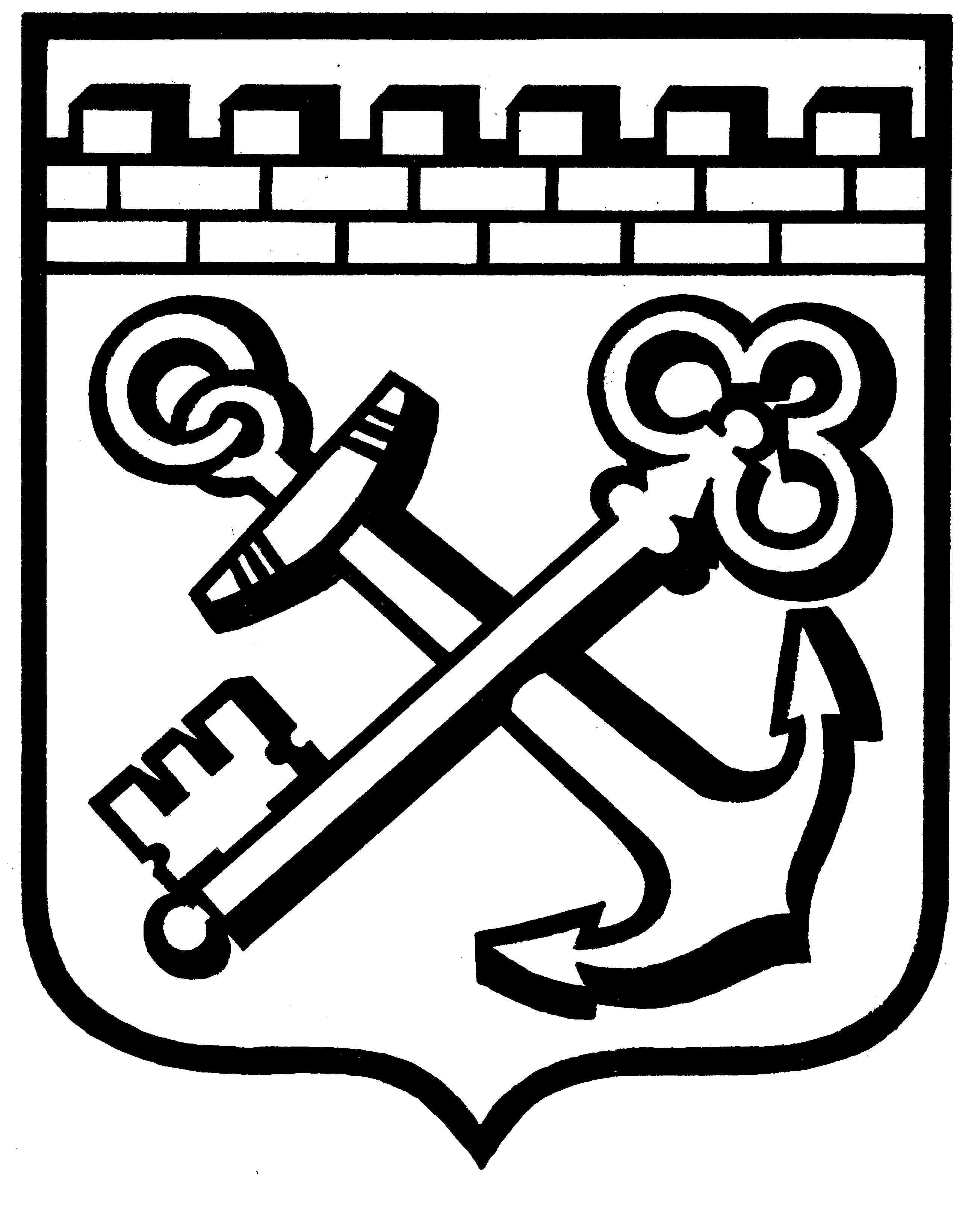 КОМИТЕТ ГРАДОСТРОИТЕЛЬНОЙ ПОЛИТИКИ
ЛЕНИНГРАДСКОЙ ОБЛАСТИПРИКАЗот _______________________ № _____О признании утратившим силу приказа Комитета градостроительной политики Ленинградской области от 26 марта 2020 года №8 «Об утверждении Положения о составе, порядке подготовки документов территориального планирования муниципальных образований Ленинградской области, порядке подготовки изменений и внесения их в такие документы, а также составе, порядке подготовки планов реализации таких документов»В связи с технической ошибкой приказываю:признать утратившим силу приказ Комитета градостроительной политики Ленинградской области от 26 марта 2020 года №8 «Об утверждении Положения о составе, порядке подготовки документов территориального планирования муниципальных образований Ленинградской области, порядке подготовки изменений и внесения их в такие документы, а также составе, порядке подготовки планов реализации таких документов».Председатель Комитетаградостроительной политикиЛенинградской области							И. Кулаков